Thermochemical Equations and Calorimetry	#2	Name: ___________________Short Answer	1.	Write the thermochemical equation for the formation of calcium carbonate from the reaction of calcium, carbon and oxygen. The standard molar enthalpy of formation of calcium carbonate is 1207 kJ/mol.	2.	Draw an enthalpy diagram to represent the standard molar enthalpy of the combustion of propane. The standard molar enthalpy of combustion for propane is –2220 kJ/mol.	3.	Propane gas, C3H8, is used to heat barbecues.  a) How much heat is released when 10.0 g of propane is formed from its elements?H°f C3H8(g) = –104 kJ/mol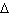 b) How much heat is released when 10.0 g of propane undergoes complete combustion?Hcomb = –2324 kJ/mol	4.	Methane burns in oxygen to form carbon dioxide and water. This process releases 890 kJ/mol of methane.a) Write the thermochemical equation for this reaction.b) If 18.5 g of methane is burned, how much heat is released?	5.	Butane gas, C4H10, is used in barbecue lighters. The butane reacts with oxygen to form carbon dioxide and water in a complete combustion reaction. a) How much heat is released when 25.0 g of butane is formed from its elements?H°f C4H10(g) = –126 kJ/molb) How much heat is released when 25.0 g of butane undergoes complete combustion?Hcomb = –3003 kJ/mol	6.	1.13 g of calcium reacts in a coffee-cup calorimeter that contains 250.0 g of water.  The initial temperature of the water is 15.9C, and the final temperature is 23.8C.  Calculate the standard molar enthalpy change for this reaction.	        7. A chemist uses a coffee-cup calorimeter to neutralize completely 50.0 mL of 4.77 mol/L HCl with 50.0 mL of NaOH. The temperature change is 33.4C.a) Calculate the heat of neutralization, in kJ/mol, of HCl.b) Write a thermochemical equation for the reaction.